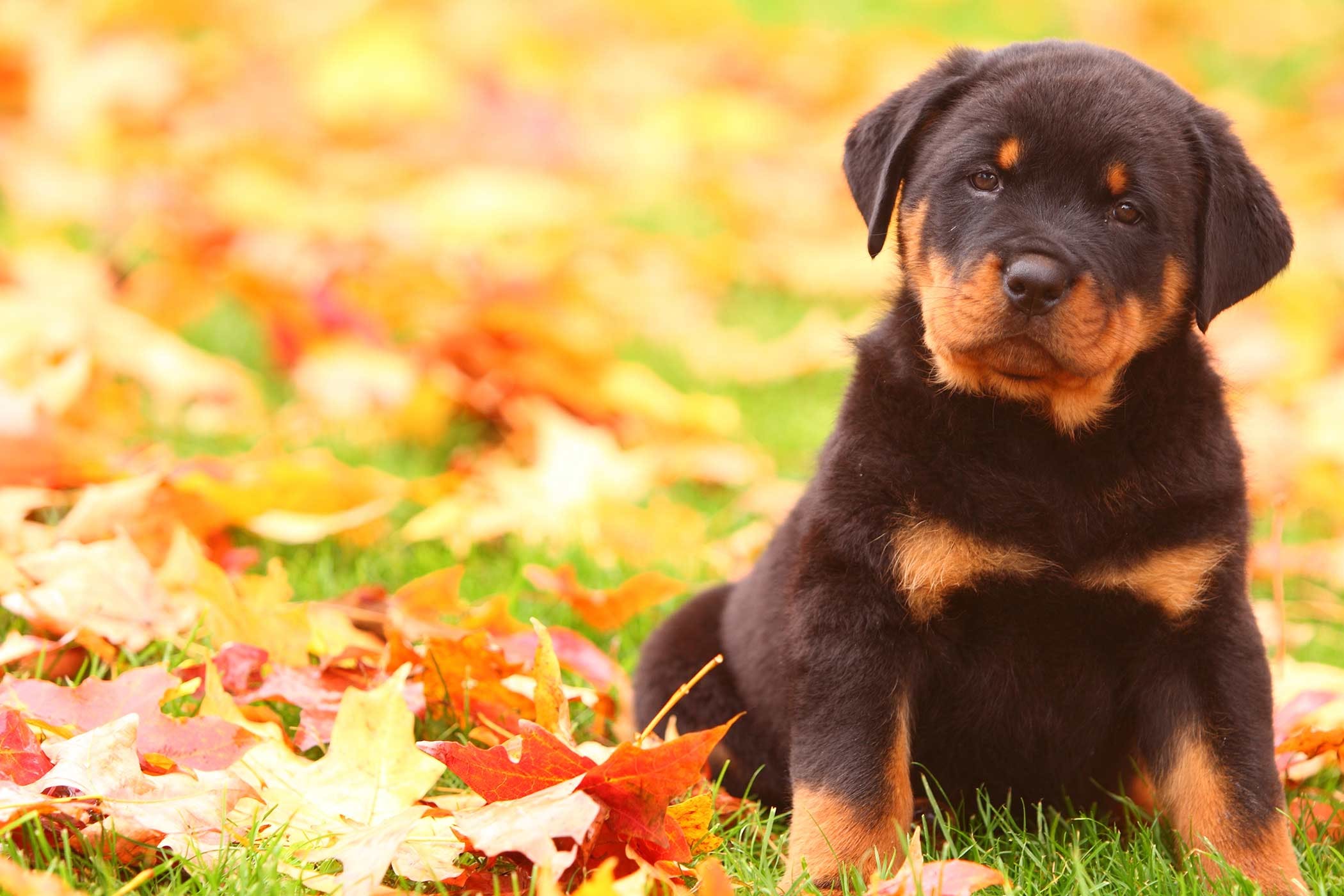  IN LOVE   Two jewells are two tres  Close each otherI feel the breeze Around our arms To mix the shadows In the air To kiss To embrace To be Green , brown In love 